                    Проект решенияО  бюджете сельского поселения Старотумбагушевский  сельсовет муниципального района Шаранский район Республики Башкортостан на 2018 год и на плановый период  2019 и 2020 годов.Совет сельского поселения Старотумбагушевский сельсовет муниципального района Шаранский район Республики Башкортостан (далее - сельское поселение) РЕШИЛ:1. Утвердить основные характеристики бюджета сельского поселения на 2018 год:прогнозируемый общий объем доходов бюджета сельского поселения в сумме 2001,2  тыс. рублей;общий объем расходов бюджета сельского поселения в сумме 2001,2 тыс. рублей;дефицит (профицит) бюджета сельского поселения в сумме 0,0 тыс. рублей. 2. Утвердить основные характеристики бюджета сельского поселения на плановый период 2019 и 2020годов:прогнозируемый общий объем доходов бюджета сельского поселения на 2019 год 2017,5 тыс. рублей и на 2020 год в сумме 2396,1 тыс. рублей;общий объем расходов бюджета сельского поселения на 2019 год 2017,5 тыс. рублей, в том числе условно утвержденные расходы в сумме 33,6 тыс. рублей и на 2020 год в сумме 2396,1 тыс. рублей, в том числе условно утвержденные расходы в сумме 70,8 тыс. рублей;дефицит (профицит) бюджета сельского поселения на 2019 год в сумме 0,0 тыс. рублей и на 2020 год в сумме 0,0 тыс. рублей.3. Установить, что при зачислении в бюджет сельского поселения безвозмездных поступлений в виде добровольных взносов (пожертвований) юридических и физических лиц для казенного учреждения, находящегося в ведении соответствующего главного распорядителя средств бюджета сельского поселения, на сумму указанных поступлений увеличиваются бюджетные ассигнования соответствующему главному распорядителю средств бюджета сельского поселения для последующего доведения в установленном порядке до указанного казенного учреждения лимитов бюджетных обязательств для осуществления расходов, соответствующих целям, на достижение которых предоставлены добровольные взносы (пожертвования).4. Утвердить перечень главных администраторов доходов бюджета сельского поселения согласно приложению 1 к настоящему Решению.5. Утвердить перечень главных администраторов источников финансирования дефицита бюджета сельского поселения согласно приложению 2 к настоящему Решению. 6. Установить поступления доходов в бюджет сельского поселения:1) на 2018 год согласно приложению 3 к настоящему Решению;2) на плановый период 2019 и 2020 годов согласно приложению 4 к настоящему Решению. Утвердить в общем объеме доходов бюджета сельского поселения объем межбюджетных трансфертов, получаемых из бюджета муниципального района Шаранский район Республики Башкортостан:1) на 2018 год в сумме 1643,7 тыс. рублей;б) на плановый период 2019 год в сумме 1652,0 тыс. рублей и на 2020 год в сумме 2025,6 тыс. рублей.7. Обслуживание Отделением – Национальным банком по Республике Башкортостан Уральского главного управления Центрального банка Российской Федерации счетов, открытых администрации сельского поселения Старотумбагушевский сельсовет муниципального района Шаранский район Республики Башкортостан, осуществляется в порядке, установленном бюджетным законодательством Российской Федерации.8. Средства, поступающие во временное распоряжение получателей средств бюджета сельского поселения Старотумбагушевский сельсовет муниципального района Шаранский район Республики Башкортостан, учитываются на счете, открытом администрации сельского поселения Старотумбагушевский сельсовет муниципального района Шаранский район Республики Башкортостан в кредитных организациях с учетом положений бюджетного законодательства Российской Федерации.        9. Утвердить в пределах общего объема расходов бюджета сельского поселения, установленного пунктом 1 настоящего решения, распределение бюджетных ассигнований сельского поселения: 1) по разделам, подразделам, целевым статьям (муниципальным программам сельского поселения и непрограммным направлениям деятельности), группам видов расходов классификации расходов бюджетов:а) на 2018 год согласно приложению 5 к настоящему Решению;б) на плановый период 2019 и 2020 годов согласно приложению 6 к настоящему Решению. 2) по целевым статьям (муниципальным программам сельского поселения и непрограммным направлениям деятельности), группам видов расходов классификации расходов бюджетов:а) на 2018 год согласно приложению 7 к настоящему Решению;б) на плановый период 2019 и 2020 годов согласно приложению 8 к настоящему Решению.10. Утвердить ведомственную структуру расходов бюджета сельского поселения:а) на 2018год согласно приложению 9 к настоящему Решению;б) на плановый период 2019 и 2020 годов согласно приложению 10 к настоящему Решению.11. Утвердить общий объем бюджетных ассигнований на исполнение публичных нормативных обязательств на 2018 год в сумме 0,0 тыс. рублей, на 2019 год в сумме 0,0 тыс. рублей и 2020 год в сумме 0,0 тыс. рублей.12. Утвердить резервный фонд администрации сельского поселения на 2018 год в сумме 1,4 тыс. рублей, на 2019 год в сумме 1,4 тыс. рублей и 2020 год в сумме 1,4 тыс. рублей.13. Установить, что решения и иные нормативные правовые акты сельского поселения, предусматривающие принятие новых видов расходных обязательств или увеличение бюджетных ассигнований на исполнение существующих видов расходных обязательств сверх утвержденных в бюджете сельского поселения на 2018год и на плановый период 2019 и 2020 годов, а также сокращающие его доходную базу, подлежат исполнению при изыскании дополнительных источников доходов бюджета сельского поселения и (или) сокращении бюджетных ассигнований по конкретным статьям расходов бюджета сельского поселения при условии внесения соответствующих изменений в настоящее решение.Проекты решений и иных нормативных правовых актов сельского поселения, требующие введения новых видов расходных обязательств или увеличения бюджетных ассигнований по существующим видам расходных обязательств сверх утвержденных в бюджете  сельского поселения на 2018 год и на плановый период 2019 и 2020 годов либо сокращающие его доходную базу, вносятся только при одновременном внесении предложений о дополнительных источниках доходов бюджета сельского поселения и (или) сокращении бюджетных ассигнований по конкретным статьям расходов бюджета сельского поселения.Администрация сельского поселения не вправе принимать решения, приводящие к увеличению в 2018– 2020 годах численности муниципальных служащих сельского поселения и работников организаций бюджетной сферы.14. Утвердить, что из бюджета сельского поселения выделяются в бюджет муниципального района Шаранский район Республики Башкортостан межбюджетные трансферты на осуществление части полномочий по решению вопросов местного значения в соответствии с заключенными соглашениями:1) на 2018 год согласно приложению 11 к настоящему Решению;2) на плановый период 2019 и 2020 годы согласно приложению 12 к настоящему Решению.15. Установить предельный объем муниципального долга сельского поселения на 2018 год в сумме 0,0 тыс. рублей, на 2019 год в сумме 0,0 тыс. рублей и на 2020 год в сумме 0,0 тыс. рублей. Установить верхний предел муниципального долга сельского поселения на 1 января 2019 года в сумме 0,0 тыс. рублей, на 1 января 2020 года в сумме 0,0 тыс. рублей и на 1 января 2021 года в сумме 0,0 тыс. рублей, в том числе верхний предел муниципального долга по муниципальным гарантиям на 1 января 2019 года в сумме 0,0 тыс. рублей, на 1 января 2020 года в сумме 0,0 тыс. рублей и на 1 января 2021 года в сумме 0,0 тыс. рублей.16. Установить, что остатки средств бюджета сельского поселения по состоянию на 1 января 2018 года в объеме:1) не более одной двенадцатой общего объема расходов бюджета сельского поселения текущего финансового года направляются Администрацией сельского поселения на покрытие временных кассовых разрывов, возникающих в ходе исполнения бюджета сельского поселения;2) не превышающем сумму остатка неиспользованных бюджетных ассигнований на оплату заключенных от имени сельского поселения муниципальных контрактов на поставку товаров, выполнение работ, оказание услуг, подлежащих в соответствии с условиями этих муниципальных контрактов оплате в 2017 году, направляются в 2018 году на увеличение соответствующих бюджетных ассигнований на указанные цели в случае принятия Администрацией сельского поселения соответствующего решения.17. Настоящее Решение вступает в силу с 1 января 2018 года и подлежит официальному опубликованию не позднее 10 дней после его подписания в установленном порядке.Глава сельского поселения Старотумбагушевский сельсовет муниципального района Шаранский район Республики Башкортостан                                И.Х. Бадамшинд. Старотумбагушево_______ 2017 года№ _____Башкортостан РеспубликаһыныңШаран районымуниципаль районыныңИске Томбағош  ауыл советыауыл биләмәһе СоветыҮҙәк урамы, 14-се йорт, Иске Томбағош  ауылыШаран районы Башкортостан Республикаһының 452636Тел.(34769) 2-47-19, e-mail:sttumbs@yandex.ruwww.stumbagush.sharan-sovet.ru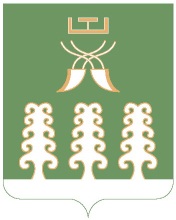 Совет сельского поселенияСтаротумбагушевский сельсоветмуниципального районаШаранский районРеспублики Башкортостанул. Центральная, д.14 д. Старотумбагушево                                     Шаранского района Республики Башкортостан, 452636Тел.(34769) 2-47-19, e-mail:sttumbs@yandex.ru,www.stumbagush.sharan-sovet.ru